CLOTHES AND COLOURS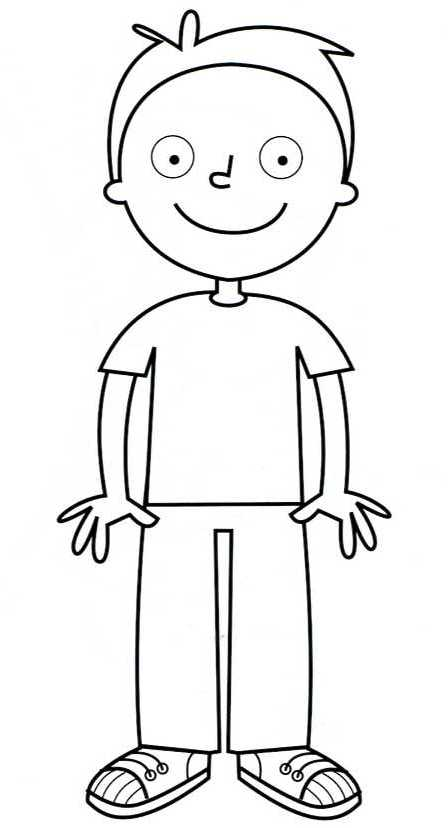 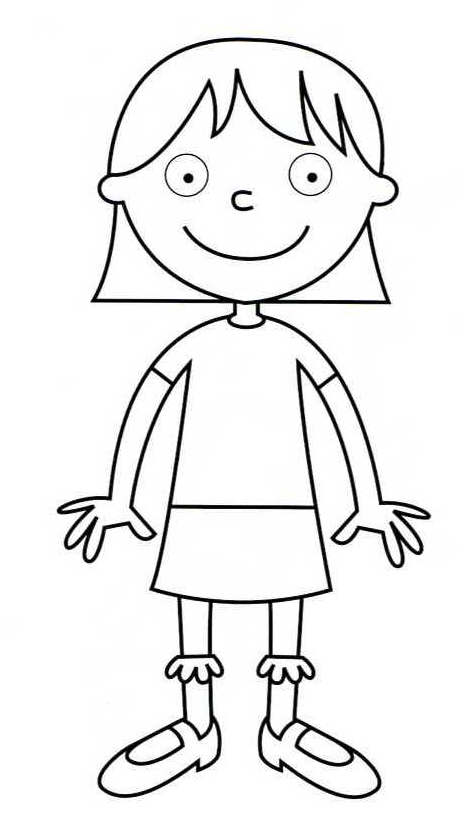 Read and colour. - Her hair is blonde.- Her t-shirt is pink.- Her eyes are green. - Her skirt is purple.- Her socks are orange.- Her shoes are yellow.- His hair is brown. - His eyes are blue.-His trainers are purple and    yellow. - His T-shirt is blue.- His jeans are red.HELLO!!ponovimo nazive za odjeću, boje i dijelove tijela. Pročitaj što piše i oboji. (ako nemaš printer onda pročitaj što piše i nacrtaj u bilježnicu)Today you are learning about the weather. – Danas ćemo učiti o vremenskim prilikama.Look at the pictures! – Pogledaj slike!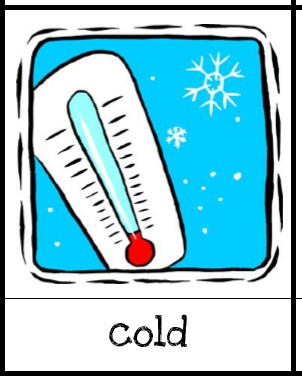 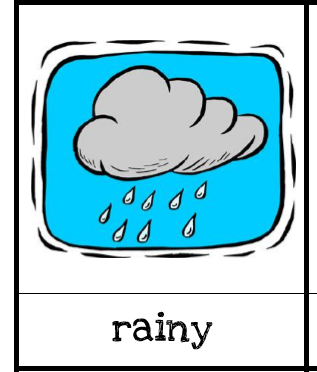 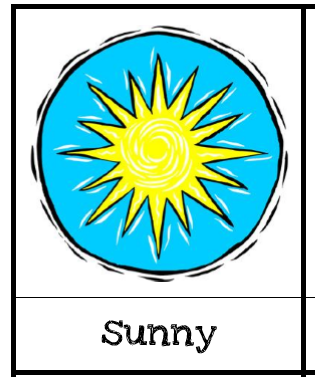 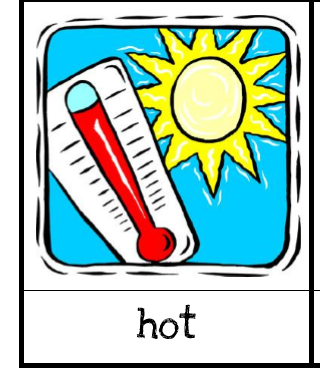 Listen! – Poslušaj kako se izgovaraju.  Poveznica na snimku.Open you student book on page 44. Look at the pictures in Task 1 and read the sentence below. – Otvori udžbenik na stranici 44. Pogledaj slike u zadatku 1 i pročitaj rečenice ispod slika.Listen and watch The Weather Song. – Poslušaj i pogledaj video za pjesmu The Weather Song. What’s the weather like today? – Kakvo je danas vrijeme?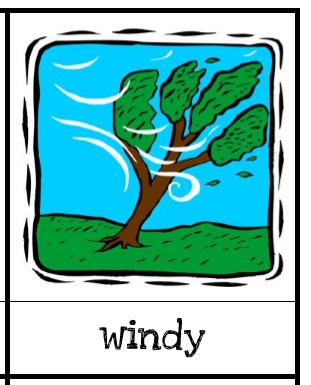 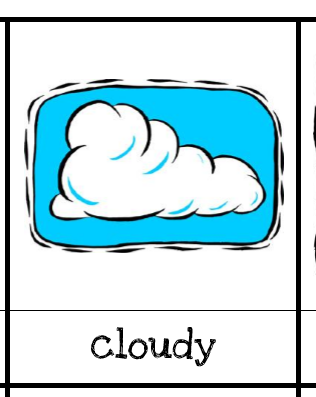 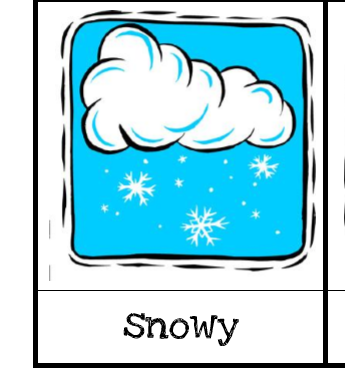 Copy the board into your notebook. – Prepiši plan ploče u bilježnicu.HOMEWORK – nacrtaj 4 vremenske prilike koji si naučio/la sliku bilježnice pošalji Teacher Maji na pregledGoodbye!!Teacher Maja